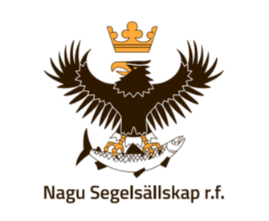 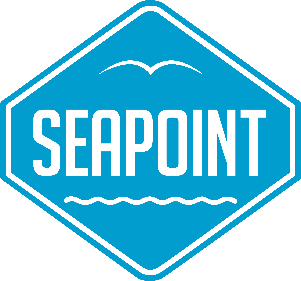 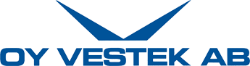 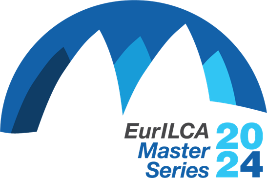 33. ILCA 7 ja ILCA 6 Masters avoimet luokkamestaruus-kilpailutNagu Segelsällskap kutsuu sinut mukaan Nauvoon 27.7-28.7.2024 Ohjelma Kilpailutoimisto avoinna perjantaina 26.7. klo 18-21 ja lauantaina 27.7. alkaen klo 8. Kipparikokous kilpailutoimiston edessä lauantaina klo 10:15. Tavoitteena purjehtia kuusi lähtöä, kolme per päivä. Ensimmäisen lähdön varoitusviesti klo 11:55.Sauna ja suihku heti kisojen jälkeen. Klo 19:00 iltatilaisuus, ohjelmassa ruokailu ja ensimmäisen päivän lähtöjen palkintojen jako. Sunnuntaina ensimmäisen lähdön varoitusviesti klo 10:55. OsallistumisoikeusViimeistään 27.7.1994 syntyneillä purjehtijoilla on osallistumisoikeus. Huomio: Apprentice - kategoria 30 ikävuodesta alkaen. Muiden ikäryhmän minimi-ikä tulee olla saavutettu vuoden 2024 aikana. Luokat ja kilpailukategoriat (Ikäryhmät): ILCA 7 (Standard): Apprentice (30–44), Masters (45–54), Grand Masters (55–64). ILCA 6 (Radial): Apprentice (30–44), Masters (45–54), Grand Masters (55–64), Great Grand Masters (65–74), Legends (75–). Paras Lady palkitaan omalla palkinnolla.Ilmoittautuminen Ilmoittautuminen 24.7.2024 klo 20 mennessä Manage2Sail:ssäIlmoittautumismaksu 50 euroa suoritetaan NSS tilille FI89 5560 0940 0015 80 viimeistään 24.7.2024. Jälki-ilmoittautumisten ilmoittautumismaksu on 70 euroa.Osallistujan tulee olla Finnish ILCA luokkaliiton jäsen, jonka jäsenmaksun 35 euroa voi suorittaatilille FI82 1309 3000 0511 77. Vaihtoehtoisesti kilpailija on jäsenenä jonkun muun maan kansallisessa ILCA-liitossa. Jokaisella osallistujalla tulee ehdottomasti olla yksilöllinen tunniste purjeessa. Majoittuminen, ILCA vene vuokraus ja muutaKatso lista vaihtoehdoista kilpailukutsun lopussa. Majoitus kannattaa varata ajoissa.Kilpailujen nettisivut: www.nagusegelsallskap.fi; Info: Martin Forss (martin.forss@gmail.com) mobile: +358 40 779 6266ILCA veneiden vuokraus: Tore Kindstedt (tore.kindstedt@gmail.com) mobile: +358 50 6457133. ILCA 7 ja ILCA 6 Masters öppna klassmästerskaps-tävlingarNagu Segelsällskap bjuder dig till Nagu 27.7-28.7.2024 Program Tävlingskansliet är öppet fredagen den 26.7. kl.18-21 och lördagen den 27.7. kl. 8. Skepparmöte utanför tävlingskansliet kI.10:15. Målsättningen är att genomföra 6 starter, tre per dag. Varningssignalen för första start kI.11:55. Efter seglingarna dusch och bastu. KI. 19 börjar kvällssamvaro med mat samt prisutdelning till dagens delseglingsvinnare. På söndagen varningssignal för första start kl 10:55. Rätt att deltaSeglare födda senast den 27.7.1994 har rätt att delta. Observera Apprentice–kategorin från 30 års ålder. Minimiåldern för övriga åldersgrupper skall vara uppfylld under år 2024.Klasser och tävlingskategorier (åldersgrupper) ILCA 7 (Standard): Apprentice (30–44), Masters (45–54), Grand Masters (55–64). ILCA 6 (Radial): Apprentice (30–44), Masters (45–54), Grand Masters (55–64), Great Grand Masters (65–74), Legends (75–). Bästa Lady premieras med ett eget pris.Anmälningar Anmälan genom Manage2Sail.com senast den 24.7.2024 kl. 20:00Deltagaravgiften 50 euro betalas till Nagu Segelsällskaps konto IBAN FI89 5560 0940 0015 80 / BIC OKOYFIHH senast den 24.7.2024. Anmälningsavgiften för efteranmälningar är 70 euro.Deltagare skall vara medlem i Finnish ILCA klassförbund, vars avgift 35 euro kan betalas på konto FI82 1309 3000 0511 77. Alternativt medlemskap i annat nationellt ILCA klassförbund. Varje deltagare bör segla med individuellt segelnummer. Inkvartering, hyra av ILCA båt och övrigt:Regattans websida: www.nagusegelsallskap.fi, Info: Martin Forss, (martin.forss@gmail.com), mobile: +358 40 779 6266. Hyra av ILCA båt: Tore Kindstedt (tore.kindstedt@gmail.com) mobile: +358 50 64 57133. ILCA 7 ja ILCA 6 Finnish Masters championshipsNagu Segelsällskap invites you to Nagu 27th-28th July.2024 Program The Race office is open on Friday 26th July at 18-21 pm and on Saturday 27th 27th July from 8 am. Skipper meeting will be held outside the race office on Saturday at 10:15. We target to complete 6 races, 3 races each day. Warning signal for the first race at 11:55. After the races showers and sauna is available. Regatta dinner starts at 19:00 with daily first prices ceremony and social programme. On Sunday the warning signal for the first race is at 10:55. Right to participateSailors born no later than 27.7.1994 may participate. Note that Apprentice–age group starts at 30 years of age. For other age-groups the sailor must reach the lower age limit during the year 2024.Classes and categories (age groups)ILCA 7 (Standard): Apprentice (30–44), Masters (45–54), Grand Masters (55–64). ILCA 6 (Radial): Apprentice (30–44), Masters (45–54), Grand Masters (55–64), Great Grand Masters (65–74), Legends (75–). The best Lady will receive a price like any other age group.Registrations Register yourself on Manage2Sail.com before July 24th 2024 kl. 20:00Entry Fee is 50 euros should be paid to Nagu Segelsällskap bank account IBAN FI89 5560 0940 0015 80 / BIC OKOYFIHH on July 24th 2024 at the latest. Entry Feel for late registrations is 70 euros.Participants shall be a member of the Finnish Finnish ILCA Federation or in the native country ILCA Federation. Every participant needs to sail with a boat showing an individual sail number. Accommodation, charter boats and other information:Webpage: www.nagusegelsallskap.fi, Info: Martin Forss, (martin.forss@gmail.com), mobile: +358 40 779 6266. ILCA boat charter: Tore Kindstedt (tore.kindstedt@gmail.com) mobile: +358 50 64 571Majoitus / Inkvartering / Accomodation. Varaa ajoissa / Boka i tid / Reserve in time!Nära hamnen/ lähellä satamaaFöretag/YritysAddress/osoiteTelefon/puhelinepost/sähköpostiwwwHotel Stallbacken NaguGrännäsvägen 14, Nagu+358 40 48 66 822info@hotelstallbacken.fihttps://www.hotelstallbacken.fiKirjais Nature Inn & VillasSarviksvägen 31, Lillandet+358 45 698 7477camilla@kirjaisnatureinn.comhttps://www.kirjaisnatureinn.com/?lang=fiVästergårdsGyttjavägen 29, Lillandet+358 50 355 3337info@vastergards.fihttps://www.vastergards.fi/contact/Ja/kylläHotel StrandboNagu strand, Nagu+358 20 733 2020myynti@strandbo.fihttp://www.strandbo.fi/hotel-strandbo.htmlJa/kylläHotel LanternaParkvägen 5, Nagu+358 40 755 1419info@lanterna.wshttps://www.lanterna.ws/fi/Villa VintageKäldingevägen 1, Nagu+358 50 5764477https://villavintage.fi/pages/kontakta-osshttps://villavintage.fi/pages/loppis-kirppisJa/kylläKöpmansStrandstigen 3, Nagu+358 40 643 4430info@kopmans.fihttps://kopmans.fiJa/kylläMajatalo MarttaKyrkvallen 6, Nagu+358 40 648 6302uja.aili@gmail.comhttp://www.majatalomartta.fiTackork Gård&MarinaTackorkvägen 31, Nagu+358 45 78747461info@tackork.fihttps://tackork.fiGammelgård ResortNorrstrandsvägen 217, Nagu+358 41 314 3800info@gammelgard.fihttps://gammelgard.fiOak Tree Cafe B&BSandnäsintie 6, 21650 Nauvo+358 45 131 6278http://oak-tree-bb-cafe.business.siteFinlands SkärgårdsbokningBOKNINGSTJÄNST / VARAUSPALVELU+358 2 410 6600info@saaristovaraus.fihttps://saaristovaraus.fi